EYFS - Cycle 1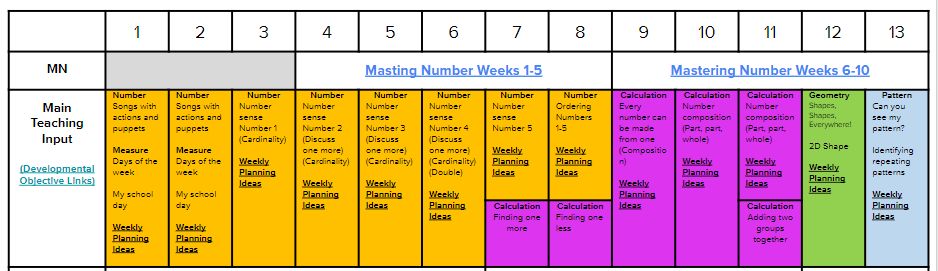 EYFS - Cycle 2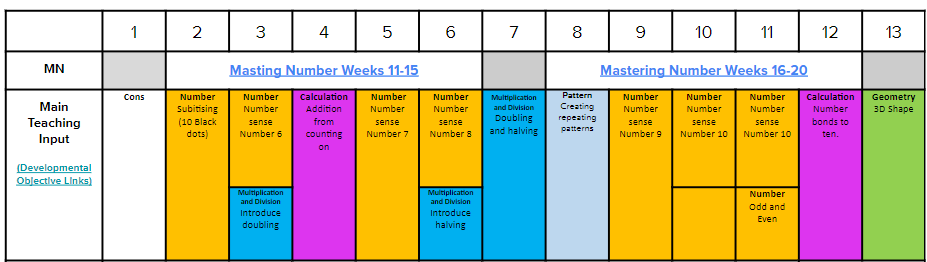 EYFS - Cycle 3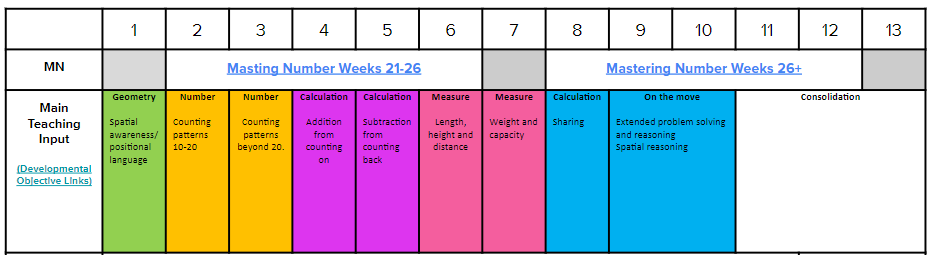 Year 1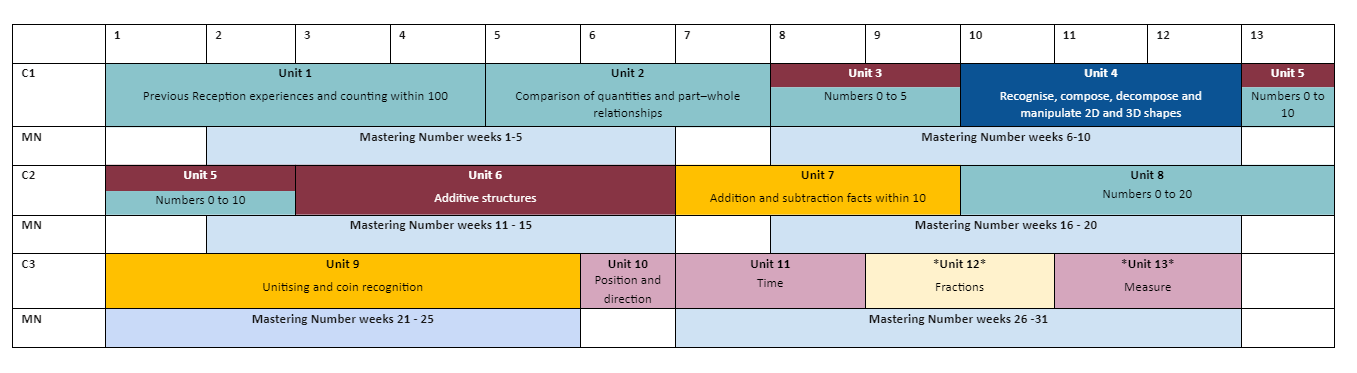 Year 2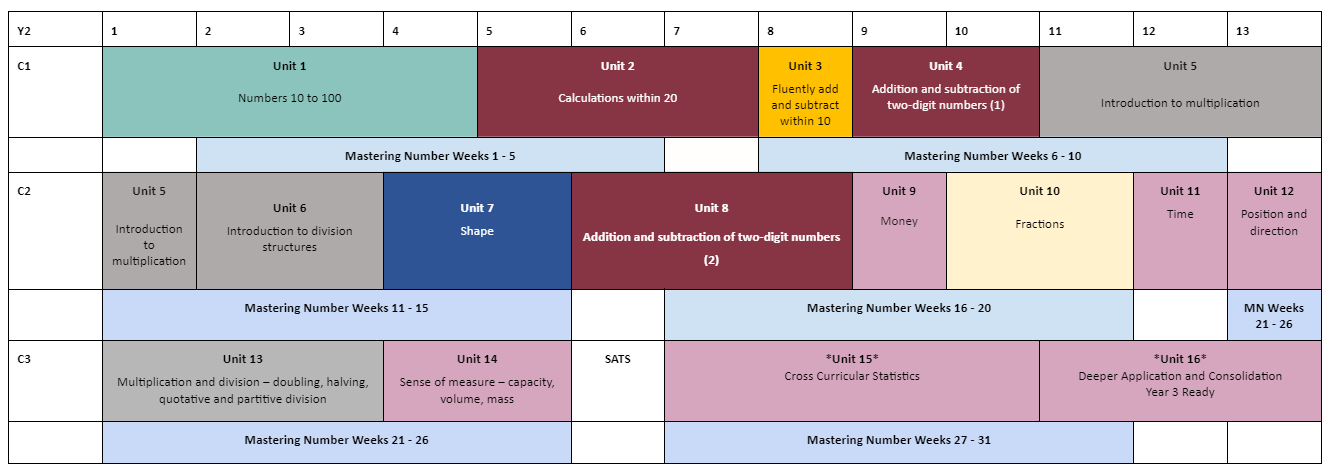 